ФЕДЕРАЛЬНОЕ АГЕНТСТВО ЖЕЛЕЗНОДОРОЖНОГО ТРАНСПОРТА Федеральное государственное бюджетное образовательное учреждение высшего образования«Петербургский государственный университет путей сообщения Императора Александра I»(ФГБОУ ВО ПГУПС)Кафедра «Электрическая связь»РАБОЧАЯ ПРОГРАММАдисциплины«МАТЕМАТИЧЕСКОЕ МОДЕЛИРОВАНИЕ СИСТЕМ И ПРОЦЕССОВ» (Б1.Б.19)для специальности23.05.05 «Системы обеспечения движения поездов»по специализации «Телекоммуникационные системы и сети железнодорожного транспорта» Форма обучения – очная, очно-заочная, заочнаяСанкт-Петербург2016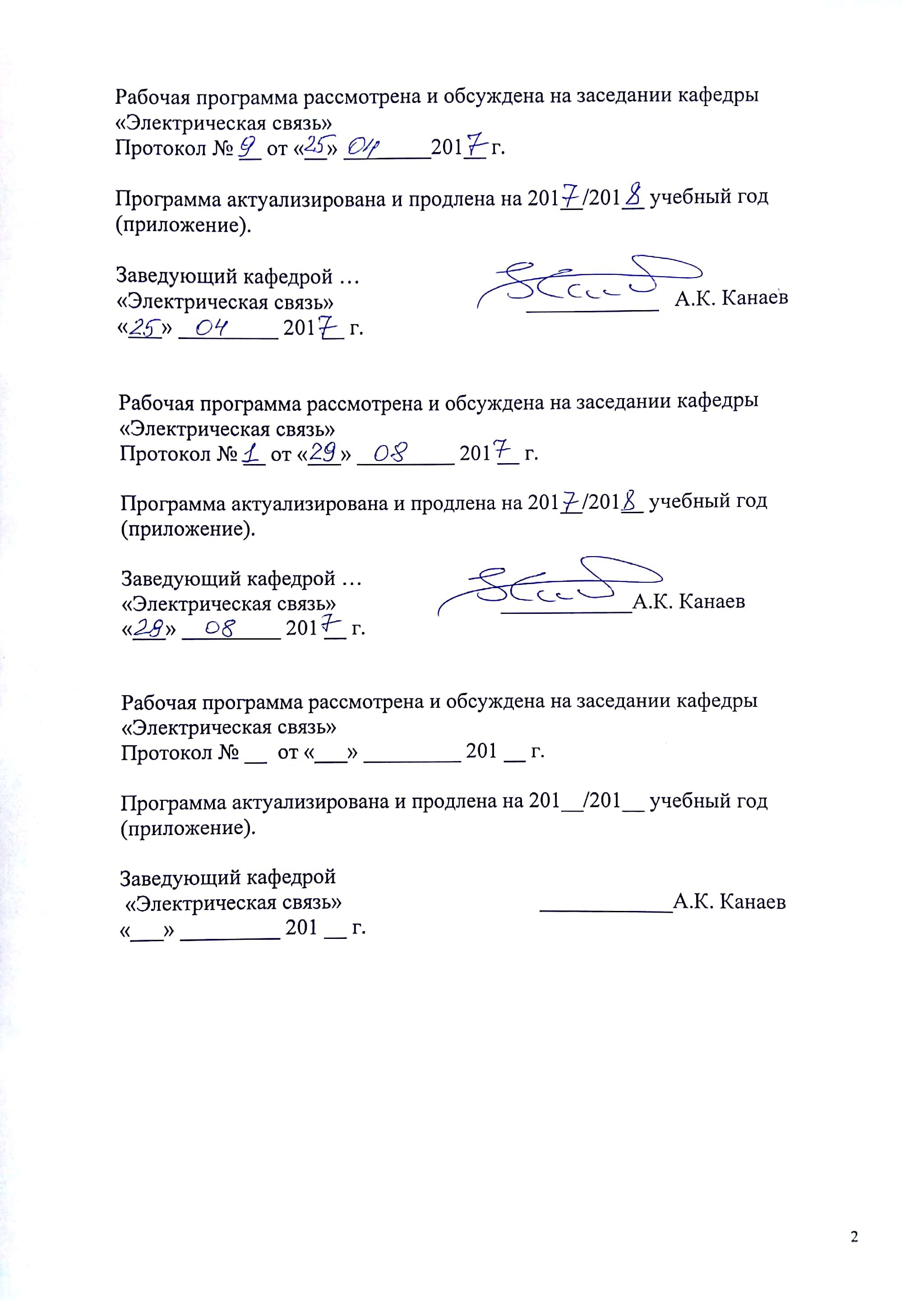 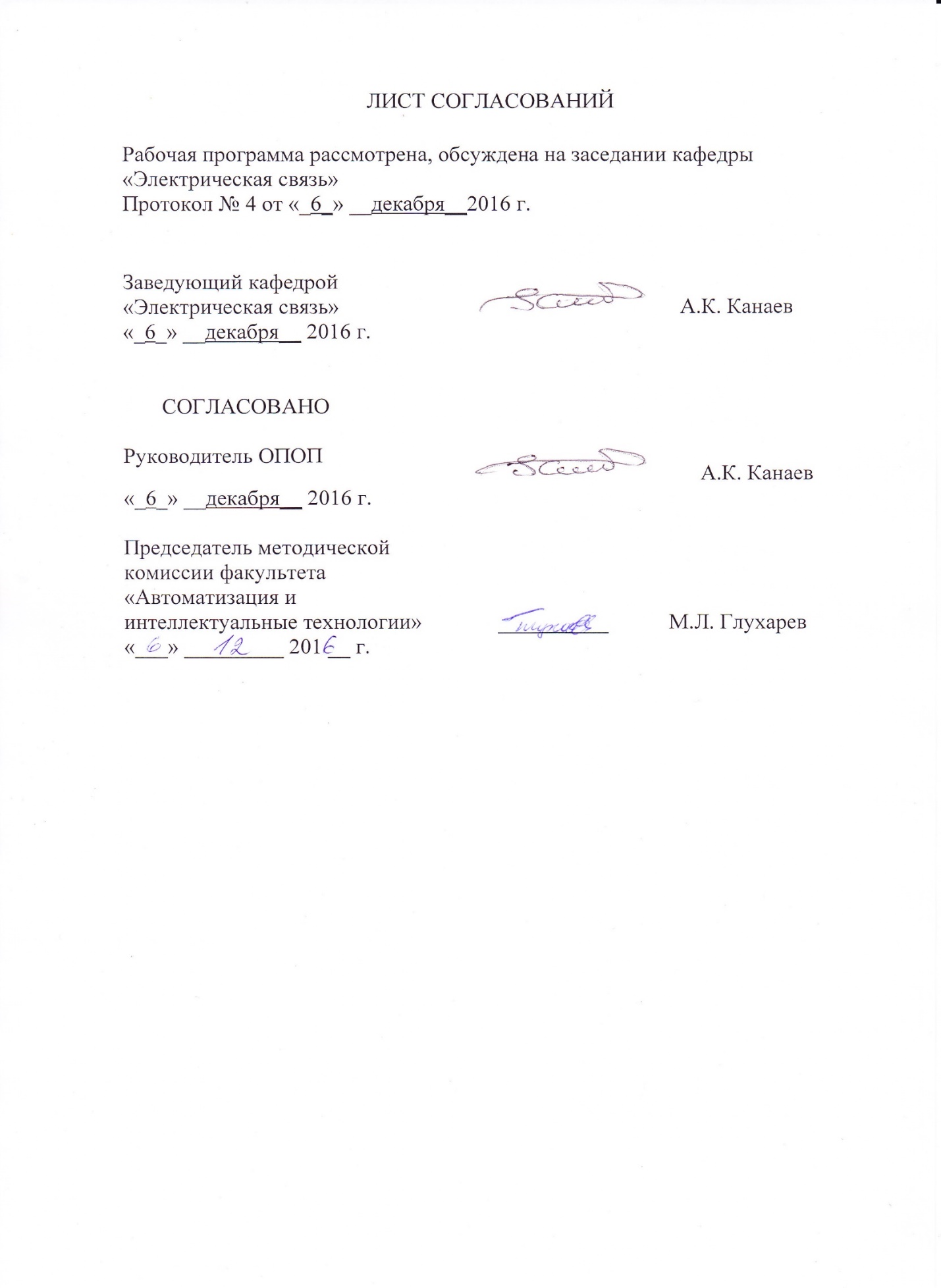 1. Цели и задачи дисциплиныРабочая программа составлена в соответствии с ФГОС ВО, утвержденным 17 октября 2016 г., приказ № 1296 по специальности 23.05.05 «Системы обеспечения движения поездов», по дисциплине «Математическое моделирование систем и процессов».Целью изучения дисциплины «Математическое моделирование систем и процессов» является получение студентами знаний о базовых методах математического моделирования телекоммуникационных систем и сетей, в том числе мультисервисных сетей связи, а также обеспечить развитие навыков и способностей к построению моделей, их анализу и расчету вероятностно-временных характеристик.Для достижения поставленной цели решаются следующие задачи:получение учащимися базовых знаний о методах формализации процессов функционирования систем и сетей телекоммуникаций, основах теории телетрафика и теории массового обслуживания в объеме, необходимом для построения исследуемых моделей;изучение показателей качества функционирования сетей телекоммуникаций;изучение математических моделей мультисервисных сетей;изучение методов анализа вероятностных характеристик моделей;изучение алгоритмов для расчета характеристик моделей;изучение основ планирования вычислительного эксперимента и оценки адекватности результатов моделирования.2. Перечень планируемых результатов обучения по дисциплине, соотнесенных с планируемыми результатами освоения основной образовательной программыПланируемыми результатами обучения по дисциплине являются: приобретение знаний, умений, навыков и/или опыта деятельности.В результате освоения дисциплины обучающийся должен:ЗНАТЬ:основы математического моделирования;основы теории информации;глобальные и локальные компьютерные сети.УМЕТЬ:применять методы математического анализа и моделирования;применять математические методы, физические законы и вычислительную технику для решения практических задач;использовать возможности вычислительной техники и программного обеспечения.ВЛАДЕТЬ:методами математического описания физических явлений и процессов, определяющих принципы работы различных технических устройств;основными методами работы на ПЭВМ с прикладными программными средствами.Приобретенные знания, умения, навыки и/или опыт деятельности, характеризующие формирование компетенций, осваиваемые в данной дисциплине, позволяют решать профессиональные задачи, приведенные в соответствующем перечне по видам профессиональной деятельности в п. 2.4 основной профессиональной образовательной программы (ОПОП).Процесс изучения дисциплины направлен на формирование следующих профессиональных компетенций (ПК):способностью применять методы математического анализа и моделирования, теоретического и экспериментального исследования (ОПК-1)владением основами расчета и проектирования элементов и устройств различных физических принципов действия (ОПК-12)Изучение дисциплины направлено на формирование следующих профессиональных компетенций (ПК), соответствующих видам профессиональной деятельности, на которые ориентирована программа специалитета:проектно-конструкторская деятельность:владением способами сбора, систематизации, обобщения и обработки научно-технической информации, подготовки обзоров, аннотаций, составления рефератов, отчетов и библиографий по объектам исследования, наличием опыта участия в научных дискуссиях и процедурах защиты научных работ и выступлений с докладами и сообщениями по тематике проводимых исследований, владением способами распространения и популяризации профессиональных знаний, проведения учебно-воспитательной работы с обучающимися (ПК-18)способностью применять современные научные методы исследования технических систем и технологических процессов, анализировать, интерпретировать и моделировать на основе существующих научных концепций отдельные явления и процессы с формулировкой аргументированных умозаключений и выводов (ПК-15).Область профессиональной деятельности обучающихся, освоивших данную дисциплину, приведена в п. 2.1 ОПОП.Объекты профессиональной деятельности обучающихся, освоивших данную дисциплину, приведены в п. 2.2 ОПОП.3. Место дисциплины в структуре основной образовательной программыДисциплина «Математическое моделирование систем и процессов» (Б1.Б.19) относится к базовой части и является обязательной.4. Объем дисциплины и виды учебной работыДля очной формы обучения: Для очно-заочной формы обучения:Для заочной формы обучения:5. Содержание и структура дисциплины5.1 Содержание дисциплины5.2 Разделы дисциплины и виды занятийДля очной формы обучения:Для очно-заочной формы обучения:Для заочной формы обучения:6. Перечень учебно-методического обеспечения для самостоятельной работы обучающихся по дисциплине7. Фонд оценочных средств для проведения текущего контроля успеваемости ипромежуточной аттестации обучающихся по дисциплинеФонд оценочных средств по дисциплине «Волоконно-оптические линии связи» является неотъемлемой частью рабочей программы и представлен отдельным документом, рассмотренным на заседании кафедры «Электрическая связь»и утвержденным заведующим кафедрой.8. Учебно-методическое и информационное обеспечение дисциплиныВсе обучающиеся имеют доступ к электронным учебно-методическим комплексам (ЭУМК) по изучаемой дисциплине согласно персональным логинам и паролям.Каждый обучающийся обеспечен доступом к электронно-библиотечной системе (ЭБС) через сайт Научно-технической библиотеки Университета http://library.pgups.ru/, содержащей основные издания по изучаемой дисциплине.ЭБС обеспечивает возможность индивидуального доступа для каждого обучающегося из любой точки, в которой имеется доступ к сети Интернет.8.1 Перечень основной учебной литературы, необходимой для освоения дисциплины1. Баушев А. Н., Гадасина Л. В. Оптимизиционные задачи на сетях. Учебное пособие, ПГУПС, 2012.-108 с.2. Копылов В. И. Курс дискретной математики [Электронный ресурс]. - СПб. Лань, 2011. - 208 с.http://e.lanbook.com/books/element.php7pl 1 id=l 7983. Кузнецов О. П. Дискретная математика для инженера [Электронный ресурс]. - СПб. Лань, 2009. -368 с. http://e.lanbook.com/books/element.php7pll id=2204. Н. В. Голубева.  Математическое моделирование систем и процессов. [Электронный ресурс]. Электрон. дан. — СПб. : Лань, 2016. 2-е изд., стер. — 192с. — Режим доступа: http://e.lanbook.com/book/768526. Т.И.Бояринцева., А.А. Мастихина. Теория графов [Электронный ресурс : метод.указания — Электрон. дан. — СПб. : Лань, 2017. — 37 с. — Режим доступа: http://e.lanbook.com/book/58426]8.2 Перечень дополнительной учебной литературы, необходимой для освоения дисциплины1. Сапожников В.В. Надежность систем железнодорожной автоматики, телемеханики и связи: учебноепособие для вузов ж.д. транспорта / В.В. Сапожников, Вл.В. Сапожников, 2. В.И. Шаманов; под ред. Вл.В.Сапожникова. - М.: Маршрут, 2003. - 263 с.Ряды. Уч. пособие / В. В. Гарбарук, Е.И.Спиридонов, М. А. Шварц. - Санкт-Петербург: ПГУПС,2010 г . - 4 9 с.8.3 Перечень нормативно-правовой документации, необходимой для прохождения государственной итоговой аттестации1.	Федеральный закон от 07.07.2003 №126-ФЗ (ред. от 13.07.2015) «О связи» (с изм. и доп., вступ. в силу 10.01.2016.)2.	МС РФ Приказ от 10 августа 1996 г. N 92 «Об утверждении норм на электрические параметры основных цифровых каналов и трактов магистральной и внутризоновых первичных сетей ВСС России. (с изм., внесенными Приказом Гостелекома РФ от 28.09.1999 N 48);8.4 Методические указания для обучающихся по освоению дисциплины:Привалов А.А. Математические модели случайных величин с заданным законом распределения// Метод. указания: Электронный вариант, 2014 – 5 с.Привалов А.А. Исследование  моделей  авторегрессии и скользящего среднего  первого  и  второго порядков// Метод. указания: Электронный вариант, 2014 – 6 с.Привалов А.А. Анализ помехоустойчивости системы связи при наличии в канале связи помех и замираний// Метод. указания: Электронный вариант, 2014 –7с.Привалов А.А. Моделирование  случайных  потоков  и  систем  массового  обслуживания  с  отказами// Метод. указания: Электронный вариант, 2014 – 10 с.9. Перечень ресурсов информационно-телекоммуникационной сети «Интернет», необходимых для освоения дисциплиныhttp://e.lanbook.com.http://ibooks.ru/http://sdo.pgups.ru/ -Электронная информационно-образовательная среда ПГУПСОфициальный сайт информационной сети журнала «Автоматика, связь, информатика» [Электронный ресурс] - Режим доступа: http//www.asi-rzd.ru/, свободный;Официальный сайт информационной сети журнала «Фотон-Экспресс» [Электронный ресурс] - Режим доступа: http://www.fotonexpress.ru/, свободный;NetCracker — программное средство моделирования сетей связи[Электронный ресурс] – Режим доступа: http://www.mtuci.ru/structure/faculty/base/, свободный;Программное средство моделирования сетей связи [Электронный ресурс] – Режим доступа: http//www.booksgid.com/network_technologi/, свободный;Официальный сайт информационной сети журнала «Альтернативная энергетика» [Электронный ресурс] – Режим доступа: http://alternativenergy.ru/, свободный;Учебное пособие "Математическое моделирование систем связи"  [Электронный ресурс] – Режим доступа: http://www.sernam.ru/book_mm.php/, свободный.10. Методические указания для обучающихся по освоению дисциплиныПорядок изучения дисциплины следующий:Освоение разделов дисциплины производится в порядке, приведенном в разделе 5 «Содержание и структура дисциплины». Обучающийся должен освоить все разделы дисциплины с помощью учебно-методического обеспечения, приведенного в разделах 6, 8 и 9 рабочей программы. Для формирования компетенций обучающийся должен представить выполненные типовые контрольные задания или иные материалы, необходимые для оценки знаний, умений, навыков и (или) опыта деятельности, предусмотренные текущим контролем (см. фонд оценочных средств по дисциплине).По итогам текущего контроля по дисциплине, обучающийся должен пройти промежуточную аттестацию (см. фонд оценочных средств по дисциплине).11. Перечень информационных технологий, используемых при осуществлении образовательного процесса по дисциплине, включая перечень программного обеспечения и информационных справочных системПеречень информационных технологий, используемых при осуществлении образовательного процесса по дисциплине:персональные компьютеры, локальная вычислительная сеть кафедры, проектор;методы обучения с использованием информационных технологий: компьютерный лабораторный практикум, демонстрация мультимедийныхматериалов;лабораторное программное обеспечение, разрабатываемое в ходе учебного процесса студентами совместно с преподавателем;Интернет-сервисы и электронные ресурсы: сайты, перечисленные в разделе 9 рабочей программы; электронные учебно-методические материалы, доступные через личный кабинет обучающегося на сайте sdo.pgups.ru; на выбор обучающегося – поисковыесистемы, профессиональные, тематические чаты ифорумы, системы аудио и видео конференций, онлайн-энциклопедии исправочники.Кафедра обеспечена необходимым комплектом лицензионного программного обеспечения:Microsoft Windows 7;Office Standard 2010 Russian OpenLicensePack NoLevel AcademicEdition;AdobeAcrobatReaderDC (бесплатное, свободно распространяемое программное обеспечение; режим доступа  https://get.adobe.com/ru/reader/).12. Описание материально-технической базы, необходимой для осуществления образовательного процесса по дисциплинеМатериально-техническая база обеспечивает проведение всех видов учебных занятий, предусмотренных учебным планом по данной специальности, и соответствует действующим санитарным и противопожарным нормам и правилам.Она содержит специальные помещения, укомплектованных специализированной учебной мебелью и техническими средствами обучения, служащими для представления учебной информации большой аудитории.Материально-техническая база дисциплины включает:помещения для проведения лекционных занятий (ауд. 7-415, 7-417), укомплектованных наборами демонстрационного оборудования (стационарными персональными компьютерами, настенными экранами, мультимедийными проекторами с дистанционным управлением и другими информационно-демонстрационными средствами) и учебно-наглядными пособиями (презентациями), обеспечивающими тематические иллюстрации в соответствии с рабочей программой дисциплины;лабораторию волоконно-оптических линий связи (ауд. 10-308/2), оснащенную измерительным, монтажным и лабораторным  оборудованием в соответствии с требованиями ФГОС ВО; аудитория (ауд. 7-408) оборудована современной вычислительной техникой на которой установлено программное обеспечение для исследования компонентов волоконно-оптических трактов;помещения для выполнения курсового проекта (ауд. 7-408), оснащенные рабочими местами на базе вычислительной техники с установленным офисным пакетом и набором необходимых для выполнения индивидуального задания программных средств (см. раздел 11), а также комплектом оборудования для печати;помещения для самостоятельной работы обучающихся (ауд. 7-412), оснащенные компьютерной техникой с возможностью подключения к сети «Интернет» и обеспечением доступа в электронную информационно-образовательную среду организации;помещения для проведения групповых и индивидуальных консультаций (ауд. 10-308/2), укомплектованные рабочими местами на базе вычислительной техники с установленным офисным пакетом и набором необходимых для выполнения индивидуального задания программных средств (см. раздел 11);помещения для проведения текущего контроля и промежуточной аттестации (ауд. 7-408), укомплектованные рабочими местами на базе вычислительной техники с установленным офисным пакетом и набором необходимых для выполнения индивидуального задания программных средств (см. раздел 11).Помещение для проведения лекционных занятий укомплектовано настенным экраном, персональным компьютероми мультимедийным проектором.Вид учебной работыВсего часовСеместрВид учебной работыВсего часовVАудиторные занятия (всего)В том числе:лекции (Л)практические занятия (ПЗ)лабораторные работы (ЛР)5436-185436-18Самостоятельная работа (СРС) (всего)1818Подготовка к экзамену-Форма контроля знанийЗОбщая трудоемкость: час / з.е.72/272/2Вид учебной работыВсего часовСеместрВид учебной работыВсего часовIXАудиторные занятия (всего)В том числе:лекции (Л)практические занятия (ПЗ)лабораторные работы (ЛР)3618-183618-18Самостоятельная работа (СРС) (всего)3636Подготовка к экзамену--Форма контроля знанийЗОбщая трудоемкость: час / з.е.72/272/2Вид учебной работыВсего часовКурсВид учебной работыВсего часовIIIАудиторные занятия (всего)В том числе:лекции (Л)практические занятия (ПЗ)лабораторные работы (ЛР)128-4128-4Самостоятельная работа (СРС) (всего)5656Контроль (За), час44Подготовка к экзамену--Форма контроля знанийЗ, КЛРОбщая трудоемкость: час / з.е.72/272/2№ п/пНаименование раздела дисциплиныСодержание раздела1231Раздел 1. Основные понятия моделированияМоделирование как метод научного познания. Принципы системного подхода в моделировании. Общая характеристика проблемы моделирования. Классификация видов моделирования.2Раздел 2. Основные виды математических моделейНепрерывно - детерминированные модели. Дискретно-детерминированные модели. Дискретно-стохастические модели. Непрерывно-стохастические модели. Обобщенные модели.3Раздел 3. Моделирование методами теории графовОриентированные и неориентированные графы, их виды, свойства и методы формального описания. Методы формального описания графов в векторном пространстве. Задача о максимальном потоке. Синтез сетей с максимальной связностью.4Раздел 4. Формализация и алгоритмизация процесса функционирования ТКСПоследовательность разработки моделей систем. Построение концептуальной модели. Алгоритмизация модели. Получение и интерпретация результатов моделирования.5Раздел 5. Моделирование процессов функционирования ТКСМетод статистического моделирования ТКС. Общая характеристика метода статистического моделирования. Псевдослучайные числа и процедуры их машинной генерации. Проверка качества последовательностей псевдослучайных чисел. Моделирование случайных воздействий на ТКС. Моделирование преднамеренных воздействий на ТКС.Метод топологического преобразования стохастических сетей.Стохастические сети и их элементы. Виды стохастических сетей. Методы определения вероятностно-временных характеристик. Основные характеристики случайного процесса, представленного в виде стохастической сети. Общие правила моделирования процессов, протекающих в ТКС. Моделирование ТКС, функционирующих в условиях антагонистических воздействий.Метод сетевого планирования и управления связью.Основные понятия и определения. Порядок построения сетевого графа. Определение критического пути и расчет наиболее раннего и позднего сроков наступления событий. Расчет мат. ожидания и дисперсии времени реализации событий. Расчет вероятности реализации события в намеченный срок.6Раздел 6. Планирование экспериментов с моделями радиоэлектронных систем.Методы планирования экспериментов. Стратегическое планирование экспериментов с моделями систем. Тактическое планирование экспериментов с моделями систем. 7Раздел 7. Обработка и анализ результатов моделирования радиоэлектронных систем.Особенности фиксации и статистической обработки результатов моделирования систем. Анализ и интерпретация результатов моделирования систем. Особенности обработки результатов моделирования при синтезе систем.8Раздел 8. Методы моделирования автоматизированных систем управления ТКСОбщие принципы построения и правила реализации моделей систем. Моделирование при разработке обеспечивающих подсистем. Моделирование при разработке функциональных подсистем. Особенности моделирования систем при управлении в реальном масштабе времени.№ п/пНаименование раздела дисциплиныЛПЗЛРСРС1Раздел 1. Основные понятия моделирования4222Раздел 2. Основные виды математических моделей4223Раздел 3. Моделирование методами теории графов4224Раздел 4. Формализация и алгоритмизация процесса функционирования ТКС4225Раздел 5. Моделирование процессов функционирования ТКС4226Раздел 6. Планирование экспериментов с моделями радиоэлектронных систем.4227Раздел 7. Обработка и анализ результатов моделирования радиоэлектронных систем.4228Раздел 8. Методы моделирования автоматизированных систем управления ТКС44 4№ п/пНаименование раздела дисциплиныЛПЗЛРСРС1Раздел 1. Основные понятия моделирования2 242Раздел 2. Основные виды математических моделей2243Раздел 3. Моделирование методами теории графов2244Раздел 4. Формализация и алгоритмизация процесса функционирования ТКС2245Раздел 5. Моделирование процессов функционирования ТКС2246Раздел 6. Планирование экспериментов с моделями радиоэлектронных систем.2247Раздел 7. Обработка и анализ результатов моделирования радиоэлектронных систем.2248Раздел 8. Методы моделирования автоматизированных систем управления ТКС44 4№ п/пНаименование раздела дисциплиныЛПЗЛРСРС1Раздел 1. Основные понятия моделирования372Раздел 2. Основные виды математических моделей3173Раздел 3. Моделирование методами теории графов174Раздел 4. Формализация и алгоритмизация процесса функционирования ТКС1175Раздел 5. Моделирование процессов функционирования ТКС176Раздел 6. Планирование экспериментов с моделями радиоэлектронных систем.2177Раздел 7. Обработка и анализ результатов моделирования радиоэлектронных систем.178Раздел 8. Методы моделирования автоматизированных систем управления ТКС117№п/пНаименование разделаПеречень учебно-методического обеспечения1Раздел 1. Основные понятия моделирования1.Баушев А. Н., Гадасина Л. В. Оптимизиционные задачи на сетях. Учебное пособие, ПГУПС, 2012.-108 с.2.Копылов В. И. Курс дискретной математики [Электронный ресурс]. - СПб. Лань, 2011. - 208 с.http://e.lanbook.com/books/element.php7pl 1 id=l 7983. Кузнецов О. П. Дискретная математика для инженера [Электронный ресурс]. - СПб. Лань, 2009. -368 с. http://e.lanbook.com/books/element.php7pll id=2202Раздел 2. Основные виды математических моделей1. Ряды. Уч. пособие / В. В. Гарбарук, Е.И.Спиридонов, М. А. Шварц. - Санкт-Петербург: ПГУПС,2010 г . - 4 9 с.2.  Боровских Ю.В., Грибкова Н.В. Системы обслуживания, Уч. пособие, СПб, ПГУПС, 1995. - 141 с.3Раздел 3. Моделирование методами теории графов1. Т.И.Бояринцева., А.А. Мастихина. Теория графов [Электронный ресурс : метод.указания — Электрон. дан. — СПб. : Лань, 2017. — 37 с. — Режим доступа: http://e.lanbook.com/book/58426]2. Боровских Ю.В., Грибкова Н.В. Системы обслуживания, Уч. пособие, СПб, ПГУПС, 1995. - 141 с.4Раздел 4. Формализация и алгоритмизация процесса функционирования ТКС1. Сапожников В.В. Надежность систем железнодорожной автоматики, телемеханики и связи: учебное пособие для вузов ж.д. транспорта / В.В. Сапожников, Вл.В. Сапожников, В.И. Шаманов; под ред. Вл.В. Сапожникова. - М.: Маршрут, 2003. - 263 с.2. Н. В. Голубева.  Математическое моделирование систем и процессов. [Электронный ресурс]. Электрон. дан. — СПб. : Лань, 2016. 2-е изд., стер. — 192с. — Режим доступа: http://e.lanbook.com/book/768525Раздел 5. Моделирование процессов функционирования ТКС1.Баушев А. Н., Гадасина Л. В. Оптимизиционные задачи на сетях. Учебное пособие, ПГУПС, 2012.-108 с.2.Копылов В. И. Курс дискретной математики [Электронный ресурс]. - СПб. Лань, 2011. - 208 с.http://e.lanbook.com/books/element.php7pl 1 id=l 7983. Кузнецов О. П. Дискретная математика для инженера [Электронный ресурс]. - СПб. Лань, 2009. -368 с. http://e.lanbook.com/books/element.php7pll id=2206Раздел 6. Планирование экспериментов с моделями радиоэлектронных систем.1.Баушев А. Н., Гадасина Л. В. Оптимизиционные задачи на сетях. Учебное пособие, ПГУПС, 2012.-108 с.2.Копылов В. И. Курс дискретной математики [Электронный ресурс]. - СПб. Лань, 2011. - 208 с.7Раздел 7. Обработка и анализ результатов моделирования радиоэлектронных систем.1.Баушев А. Н., Гадасина Л. В. Оптимизиционные задачи на сетях. Учебное пособие, ПГУПС, 2012.-108 с.2.Копылов В. И. Курс дискретной математики [Электронный ресурс]. - СПб. Лань, 2011. - 208 с.http://e.lanbook.com/books/element.php7pl 1 id=l 7983. Кузнецов О. П. Дискретная математика для инженера [Электронный ресурс]. - СПб. Лань, 2009. -368 с. http://e.lanbook.com/books/element.php7pll id=2208Раздел 8. Методы моделирования автоматизированных систем управления ТКС1.Н. В. Голубева.  Математическое моделирование систем и процессов. [Электронный ресурс]. Электрон. дан. — СПб. : Лань, 2016. 2-е изд., стер. — 192с. — Режим доступа: http://e.lanbook.com/book/76852Разработчик программыпрофессор____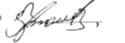 А.А. Привалов«__6_» __ДЕКАБРЯ______2016_г.